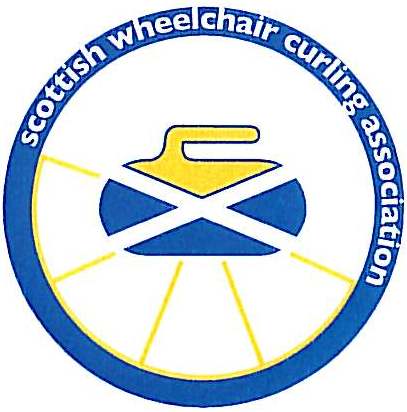 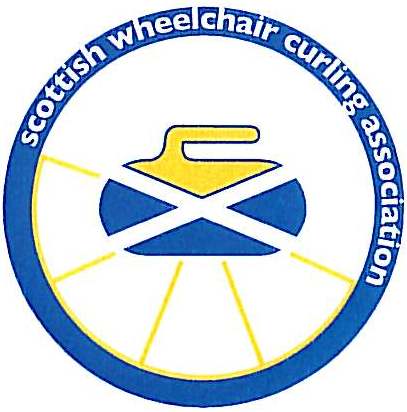 Nomination for Office Bearer to SWCA We the undersigned wish to Propose and Second (Name) ………………………………………………………………To the position of  .......................................of Scottish Wheelchair Curling Association Proposed By  :……………………………………… (WHEELCHAIR CURLING CLUB)Seconded By  :……………………………………… (WHEELCHAIR CURLING CLUB)Date:  …………………………………………………………....Please return competed forms to the Vice Chair by 15th April 2024.Alison Hopkins 18 Mill Park, Dalry KA24 5BBor by email to:  ajehopkins@hotmail.com